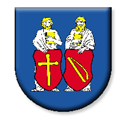 Uznesenie obecného zastupiteľstva konaného dňa 15.02.2016Obecné zastupiteľstvo v zmysle § 10, odst. 1, písm. a/ zákona SNR č. 369/90 zb. o obecnom zriadení v znení jeho zmien a doplnkov na svojom  zasadnutí prijíma nasledovné uznesenia:Uznesenie č.1/2016Schvaľuje Všeobecné záväzné nariadenie obce  č. 1/2016 o zriadení školského klubu pri ZŠ 1. – 4. ročník  so sídlom Školská 7/6 Toporec. starosta obce	................................			prednostka OÚ .....................................Uznesenie č.2/2016NesúhlasíObecné zastupiteľstvo n e s ú h l a s i  s podpísaním nájomnej zmluvy o prenájom  Zdravotného strediska sv. Michala na adrese Hlavná 78/63 Toporec   so spoločnosťou  MUDr. Dudaš s.r.o,  na ďalšie obdobie.   Dôvodom neuzatvorenia zmluvy je nedostatočná starostlivosť o občanov v zmysle vydanej licencie Prešovským samosprávnym krajom, odborom zdravotníctva, čo môže  spôsobiť ohrozenie zdravia občanov obce Toporec.  OZ určujeme   vypratať uvedené nebytové  priestory v termíne do 29.02.2016 o 10.00 hod.  starosta obce	................................			prednostka OÚ .....................................Uznesenie č. 3/2016Neúhlasí s odpredajom pozemku Tadeášovi Ondušovi, bytom Hlavná 94/75  p.č. KN -E 5486 a časť pozemku KN –C p.č. 5482/5 v k.ú Toporec o výmere 387 m2 ako diel 1 a 40 m2 ako diel 2  podľa GP č. 185/2015.  s odpredajom pozemkov p. Jánovi Čupkovi s manž. Andreou, bytom Horná 155/15 p.č. C KN 4902/23, 4900/9 a 4900/10  podľa GP č. 34629114-01/16, nakoľko tieto parcely ležia za p.č. 4902/5, ktorej vlastníčkou je nebohá Katarína Čupková rod. Nadžadyová. V budúcnosti môže vzniknúť spor o tieto parcely, nakoľko ešte neprebehlo dedičské konanie. Parcela č. 4902/23 je podľa uvedeného GP zameraná  ako celok. starosta obce	................................		prednostka OÚ .....................................Uznesenie č. 4/2016Súhlasís vypracovaním projektu na nový rozhlas, nakoľko súčasný je už zastaralý. Predmetný projekt musí byť schválený energetikmi.starosta obce	................................			prednostka OÚ .....................................Uznesenie č. 5/2016Doporučujenapísať Údržbe ciest PSK , aby orezali lipy nad  štátnou cestou č. III/54106 v časti pri jazerestarosta obce	................................			prednostka OÚ .....................................Uznesenie  č. 6/2016Berie na vedomie a) Opravu chýb v písaní Uznesenia č. 40/2014 c) zo dňa 10.11.2014  . Pozemok odpredať v zmysle  §  odst. 8, písm e./ zákona č. 138/1991 Zb. o majetku obcí. Dôvodom osobitého zreteľa ja skutočnosť, že predmetnú parcelu menovaní užívali  viac ako 30 rokov.  nasledovne: doplnenie do uznesenia rodné priezvisko manželky rod. Stanek.  b) Oprava chýb v písaní Uznesenia č.3/2015 g) zo dňa 12.01.2015 nasledovne :  plat starostu v zmysle zákona NR SR  č. 253/1994 Z.z. o platových pomeroch starostov a primátorov vo výške 1 631 € + 30% na  funkčné obdobie a navýšenie o 5 % na rok 2015. starosta obce	................................			prednostka OÚ .....................................Zápisnica zo stretnutia poslancov  obecného zastupiteľstva dňa 15.02.2016Program: OtvorenieVoľba návrhovej komisiePlnenie uznesení Riešenie zdravotnej starostlivosti v obcia nájomnej zmluvy s firmou s MUDr. Dudáš s.r.o.  VZN o zriadení školského klubu pri ZŠ 1. – 4. ročníkDiskusia Rôzne   /odkúpenie pozemku Onduš, oprava uznesenia, žiadosť Čupka /ZáverZasadnutie začalo o 14:00 hod.Prítomní : Mgr. Albín Fischer, Bc. Peter Kačur, Peter Svitana, Mgr. Miroslav Svitana, Vladimír Dragošek, Michal ŠoltésIng. Matfiak – kontolór Iveta Šateková – prednostkaNeprítomní : ospravedlnení :  Jozef Pompa,  Ing. Miroslav Pompa, Mgr. Jozef Habiňák Neprítomní neospravedlnený : - Hostia: členky petičného výboru : Rusňáková A., Dragošeková H., Cimbalistová H., Mitníková O., Grabancová A., novinári televízie JOJ a redaktorka p.PavlikováNávrhová komisia: predseda: Mgr. Miroslav Svitana                                členovia : Bc. Peter Kačur, Peter Svitana      Tento návrh odhlasovali všetci prítomní  poslanci : Mgr. Albín Fischer, Bc. Peter Kačur, Peter Svitana, Mgr. Miroslav Svitana, Vladimír Dragošek, Michal ŠoltésV úvode starosta prítomných privítal a predniesol program a doplnenie programu zasadnutia obecného zastupiteľstva a to : . VZN o zriadení školského klubu pri ZŠ 1. – 4. ročníkTento návrh odhlasovali všetci prítomní  poslanci : Mgr. Albín Fischer, Bc. Peter Kačur, Peter Svitana, Mgr. Miroslav Svitana, Vladimír Dragošek, Michal ŠoltésPrvým hlavným bodom rokovania bola žiadosť p. Dudášovej, konateľky spoločnosti MUDr. Dudáš s.r.o. o obnovenie nájomnej zmluvy na prenájom nebytových priestorov  Zdravotného strediska sv. Michala v Toporci. Starosta informoval prítomných, že  dňa 03.12.2015 bola podaná sťažnosť na Úrad pre dohľad nad zdravotnou starostlivosťou Prešov. Táto žiadosť bola úradom odstúpená na Okresný úrad v sídle kraja odbor zdravotníctva. Z odpovede OÚ odbor zdravotníctva Prešov zo dňa 18.01.2016 starosta citoval.  Ďalej uviedol, že bola na úrad zaslaná aj petícia občanov obce Toporec, taktiež boli oslovené obce Ihľany, Jurské a Podhorany, aby sa do petície zapojili. Starosta informoval prítomných, že na zasadnutie bola pozvaná aj p. Dudášová., no tá sa nedostavila. Ďalej uviedol, že lekára má, zabezpečí ho p. Biganič,  len musia byť priestory. Navrhol, aby sa p. Dudášovej dala odpoveď na jej žiadosť, že táto sa zamieta a určuje vypratanie priestorov ambulancie dňa 29.02.2016 o 10:00 hod.  Situácia je už mimoriadna, nakoľko už 3 týždne nie je v obci lekár. Uznesenie je potrebné zaslať na PSK Prešov p. MUDr. Zbyňovskému. K tejto téme sa vyjadril poslanec Mgr. Fischer, že v obci sú prevažne starší menej mobilní občania, ktorí potrebujú lekára, treba robiť všetko v prospech občanov obce, je nemysliteľné aby takáto situácia trvala aj naďalej. Členky petičného výboru uviedli, že p. Dudášovej ide len o príjem, nie o spokojnosť ľudí.  Ďalej sa o slovo prihlásil poslanec Mgr. Miroslav Svitana a uviedol, že je jednoznačné nepredĺženie nájomnej zmluvy, v prípade potreby aj výmena zámkov.Starosta uviedol, že by nebolo dobré aby sa rozdelil obvod.V závere prejednávania tejto témy starosta uviedol, že sa p. Dudášovej zašle odpoveď s prijatým uznesením, s termínom odovzdania priestorov.  Z diskusie k téme bol urobený záznam pre televíziu JOJ. Tento návrh odhlasovali všetci prítomní  poslanci : Mgr. Albín Fischer, Bc. Peter Kačur, Peter Svitana, Mgr. Miroslav Svitana, Vladimír Dragošek, Michal ŠoltésDoplnením do bodu programu bol návrh Všeobecne záväzného nariadenia obce  č. 1/2016 o zriadení školského klubu pri ZŠ 1. – 4. ročník  so sídlom Školská 7/6 Toporec. Obec požiada do 31.03.2016 Ministerstvo školstva SR  o zaradenie školského klubu detí do siete škôl a školských zariadení k 01.09.2016. Tento klub vznikne na podnet rodičov detí.Pokračovaním zasadnutia bola diskusia, o slovo sa prihlásil starosta a informoval prítomných, že sa zúčastnil výjazdového zasadnutia Vlády SR dňa 10.02.2016 v Kežmarku. Na tomto zasadnutí bola obci schválená dotácia vo výške 100 000 € na dostavbu telocvične. Ďalej starosta uviedol, že bude potrebné zvážiť úver na dokončenie tejto stavby. Taktiež informoval poslancov, že obec získala ocenenie „ Obec s predpokladom stabilného rozvoja“ .Ďalším bodom v diskusii bolo prejednávanie žiadosti Tadeáša Onduša o odpredaj pozemku p.č. KN -E 5486 a časť pozemku KN –C p.č. 5482/5 v k.ú Toporec o výmere 387 m2 ako diel 1 a 40 m2 ako diel 2  podľa GP č. 185/2015.  P. Milan Onduš pre zasadnutím OZ doručil nákres vytýčenia bodov zamerania.  Poslanec Mgr. Miroslav Svitana uviedol, že už v mesiaci december boli nabité kolíky vytýčenia zamerania. Starosta prezentoval fotodokumentáciu, kde sú kolíky nabité a touto bolo zrejmé, že sú aj v potoku. Poslanci túto žiadosť zamietli s odôvodnením,  že nesúhlasia, aby tento pozemok bol odpredaný.Tento návrh odhlasovali všetci prítomní  poslanci : Mgr. Albín Fischer, Bc. Peter Kačur, Peter Svitana, Mgr. Miroslav Svitana, Vladimír Dragošek, Michal ŠoltésDo diskusie sa prihlásil poslanec Mgr. Fischer  a požiadal, aby sa orezali lipy pri štátne ceste č. III/54106  pri jazere, nakoľko padajúce konáre môžu poškodiť káble, ktoré tam vedú a pri nepriaznivom počasí a silnom vetre tieto konáre padajú na cestu. Táto situácia  je  nebezpečná aj z hľadiska bezpečnosti občanov.  Starosta k tomuto uviedol, že listom požiada  Údržbu ciest PSK  so sídlom v Starej Ľubovni, aby tieto lipy orezali.O slovo sa prihlásili poslanci Mgr. Miroslav Svitana, Peter Svitana a Peter Kačur a navrhli, aby sa dal vyčistiť potok ( kanál) pri Dufalovi, nakoľko je už zarastený trávou a v prípade zvýšenia hladiny vody sa vylieva na cestu. V ďalšom bode  starosta predniesol žiadosť Jána Čupku  s manželkou Andreou o odkúpenie pozemkov p.č. C KN 4902/23, 4900/9 a 4900/10  podľa GP č. 34629114-01/16. Tieto parcely ležia za p.č. 4902/5, ktorej vlastníčkou je nebohá Katarína Čupková rod. Nadžadyová. Uviedol, že v budúcnosti môže vzniknúť spor o tieto parcely, nakoľko ešte neprebehlo dedičské konanie. Parcela č. 4902/23 je podľa uvedeného GP, zameraná  ako celok. Poslanci, z uvedeného dôvodu neodsúhlasili predaj týchto pozemkov.Tento návrh odhlasovali všetci prítomní  poslanci : Mgr. Albín Fischer, Bc. Peter Kačur, Peter Svitana, Mgr. Miroslav Svitana, Vladimír Dragošek, Michal ŠoltésStarosta navrhol prítomným, že plánuje realizáciu nového rozhlasu z vlastných prostriedkov. K realizácii je vypracovanie projektovej dokumentácie, ktorá musí byť schválená energetikmi.  Uviedol, že požiada projektanta p. Ing. Mihóka o spoluprácu v tejto oblasti. Poslanec Svitana Peter uviedol k tejto téme, že bezdrôtový rozhlas je lepší. Tento návrh odhlasovali všetci prítomní  poslanci : Mgr. Albín Fischer, Bc. Peter Kačur, Peter Svitana, Mgr. Miroslav Svitana, Vladimír Dragošek, Michal ŠoltésV závere predniesol starosta informáciu, že boli opravené chyby v písaní v dvoch uzneseniach a to  :Opravu chýb v písaní Uznesenia č. 40/2014 c) zo dňa 10.11.2014  . Pozemok odpredať   v zmysle §  odst. 8, písm e./ zákona č. 138/1991 Zb. o majetku obcí. Dôvodom osobitého zreteľa ja skutočnosť, že predmetnú parcelu menovaní užívali  viac ako 30 rokov.  nasledovne: doplnenie do uznesenia rodné priezvisko manželky rod. Stanek.      b)    Oprava chýb v písaní Uznesenia č.3/2015 g) zo dňa 12.01.2015 nasledovne :  plat                                           starostu v zmysle zákona NR SR  č. 253/1994 Z.z. o platových pomeroch starostov           a primátorov vo výške 1 631 € + 30% na  funkčné obdobie a navýšenie o 5 % na rok 2015.     Túto informáciu poslanci vzali na vedomie. Tento návrh odhlasovali všetci prítomní  poslanci : Mgr. Albín Fischer, Bc. Peter Kačur, Peter Svitana, Mgr. Miroslav Svitana, Vladimír Dragošek, Michal ŠoltésZasadnutie OZ skončilo o 15:00 hod. za jednotlivé uznesenia hlasovali poslanci, tak ako je to uvedené v texte.  starosta obce	................................			prednostka OÚ .....................................V Toporci 15.02.2016Spracovala: Šateková